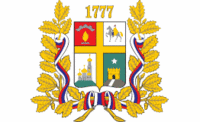 КОМИТЕТ ПО ДЕЛАМ ГРАЖДАНСКОЙ ОБОРОНЫ И ЧРЕЗВЫЧАЙНЫМ СИТУАЦИЯМ АДМИНИСТРАЦИИ ГОРОДА СТАВРОПОЛЯПРИКАЗ17.10.2017 			              г. Ставрополь 			                 № 72Об утверждении состава комиссии по формированию кадрового резерва для замещения вакантных должностей муниципальной службы в комитете по делам гражданской обороны и чрезвычайным ситуациям администрации города СтаврополяВ соответствии с Положением о формировании кадрового резерва для замещения вакантных должностей муниципальной службы в городе Ставрополе, утвержденным решением Ставропольской городской Думы
от 21 марта . № 186 «Об утверждении Положения о формировании, подготовке и использовании муниципального резерва управленческих кадров города Ставрополя, Положения о формировании кадрового резерва для замещения вакантных должностей муниципальной службы в городе Ставрополе»ПРИКАЗЫВАЮ:1. Утвердить состав комиссии по формированию кадрового резерва для замещения вакантных должностей муниципальной службы в комитете по делам гражданской обороны и чрезвычайным ситуациям администрации города Ставрополя согласно приложению.2. Признать утратившим силу приказ руководителя комитета по делам гражданской обороны и чрезвычайным ситуациям администрации города Ставрополя от 27.03.2017 № 21 «Об утверждении состава комиссии по формированию кадрового резерва для замещения вакантных должностей муниципальной службы в комитете по делам гражданской обороны и чрезвычайным ситуациям администрации города Ставрополя». 3. Приказ довести до лиц в части касающейся.4. Настоящий приказ вступает в силу со дня его подписания.5. Контроль исполнения настоящего приказа возложить на заместителя руководителя комитета по делам гражданской обороны и чрезвычайным ситуациям администрации города Ставрополя Щербачева Е.В.Исполняющий обязанностируководителя комитета по делам гражданской обороны ичрезвычайным ситуациямадминистрации города Ставрополязаместитель руководителя комитетапо дела гражданской обороныи чрезвычайным ситуациям администрации города Ставрополя                                                 Е.В. Щербачев                                                        Приказ подготовлен отделом кадрового обеспеченияи защиты государственной тайны    Приложение   к приказу руководителя комитета   по делам гражданской обороны и   чрезвычайным ситуациям   администрации города Ставрополя   от 17. 10.2017      № 72СОСТАВкомиссии по формированию кадрового резерва для замещения вакантных должностей муниципальной службы в комитете по делам гражданской обороны и чрезвычайным ситуациям администрации города СтаврополяЗаместитель руководителя комитетапо делам гражданской обороны и чрезвычайным ситуациямадминистрации города Ставрополя                                                 Е.В. ЩербачевЩербачев  ЕвгенийВениаминович- заместитель руководителя комитета по делам гражданской обороны и чрезвычайным ситуациям администрации города Ставрополя, председатель комиссииВасин ВалентинИванович- руководитель отдела мероприятий гражданской обороны предупреждения и ликвидации чрезвычайных ситуаций комитета по делам гражданской обороны и чрезвычайным ситуациям администрации города Ставрополя, заместитель председателя комиссииКарамова ВалентинаВасильевна- руководитель отдела кадрового обеспечения и защиты государственной тайны комитета по делам гражданской обороны и чрезвычайным ситуациям администрации города Ставрополя, секретарь комиссииЧлены комиссии:Члены комиссии:Анпилов ИванВладимирович- главный специалист отдела по работе в районах города Ставрополя комитета по делам гражданской обороны и чрезвычайным ситуациям администрации города (председатель
первичной профсоюзной организации) Сидельникова Татьяна Александровна- главный специалист - юрисконсульт комитета по делам гражданской обороны и чрезвычайным ситуациям администрации города СтаврополяРуководительструктурногоподразделениякомитета по деламгражданской обороны ичрезвычайным ситуациямадминистрациигорода Ставрополя,в котором проводитсяотбор претендентов на включение в кадровый резервПредставители  научных и образовательных учреждений,других организаций, приглашаемые в качестве независимых экспертов -  специалистов по вопросам, связанным с муниципальной службой.